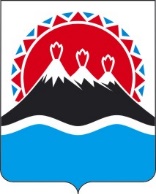 П О С Т А Н О В Л Е Н И ЕПРАВИТЕЛЬСТВА  КАМЧАТСКОГО КРАЯ                   г. Петропавловск-КамчатскийПРАВИТЕЛЬСТВО ПОСТАНОВЛЯЕТ:1. Приложение к постановлению Правительства Камчатского края                          от 04.06.2015 № 197-П «Об утверждении Порядка установления организациям, осуществляющим образовательную деятельность по образовательным программам среднего профессионального образования, контрольных цифр приема по профессиям и специальностям за счет средств краевого бюджета» дополнить частью 10 следующего содержания:«10. Квота приема на целевое обучение устанавливается по профессиям, специальностям среднего профессионального образования (далее соответственно – профессии, специальности). Перечень профессий, специальностей, по которым будут установлены квоты, определяется приказом Министерства образования Камчатского края, предусматривающим контрольные цифры приема по профессиям, специальностям за счет средств краевого бюджета на очередной учебный год (далее – бюджетные места). Квота устанавливается в пределах бюджетных мест на очередной учебный год, в котором осуществляется прием на целевое обучение (далее - год приема на целевое обучение), посредством определения доли мест для приема на целевое обучение в общем количестве бюджетных мест (процентов).При установлении квоты приема на целевое обучение учитывается потребность экономики Камчатского края в квалифицированных кадрах по профессиям, специальностям.Квота для приема на целевое обучение в общем количестве бюджетных мест на обучение по профессиям, специальностям не может превышать 10 %. Заинтересованные исполнительные органы государственной власти Камчатского края ежегодно в срок до 1 августа года, предшествующего году приема на целевое обучение (не позднее 12 мая 2021 года - для приема на целевое обучение в 2021 году), могут направить в Министерство труда и развития кадрового потенциала Камчатского края информацию о потребности соответствующего исполнительного органа государственной власти Камчатского края в подготовке специалистов среднего звена, которую необходимо учесть при установлении квоты приема на целевое обучение. Министерство труда и развития кадрового потенциала Камчатского края не позднее 1 октября года, предшествующего году приема на целевое обучение (не позднее 1 июня 2021 года - для приема на целевое обучение в 2021 году), представляет в Правительство Камчатского края в установленном порядке проект распоряжения Правительства Камчатского края, предусматривающий установление квоты приема на целевое обучение по профессиям, специальностям. Указанный проект распоряжения Правительства Камчатского края представляется с пояснительной запиской, содержащей необходимые обоснования по установлению квоты приема на целевое обучение.Правительство Камчатского края устанавливает квоту приема на целевое обучение не позднее 1 ноября года, предшествующего году приема на целевое обучение (не позднее 15 июня 2021 года - для приема на целевое обучение в 2021 году).Исполнительные органы государственной власти Камчатского края, являющиеся учредителями образовательных организаций (далее – учредитель), в соответствии с распоряжением Правительства Камчатского края, предусматривающим установление квоты приема на целевое обучение по профессиям, специальностям, детализируют квоту приема на целевое обучение с установлением количества мест по профессиям, специальностям для приема в конкретные образовательные организации не позднее 1 декабря года, предшествующего году приема на целевое обучение (не позднее 18 июня 2021 года - для приема на целевое обучение в 2021 году). Учредитель при детализации квоты приема на целевое обучение с установлением количества мест по профессиям, специальностям для приема в конкретные образовательные организации использует действующий порядок округления (по математическим правилам). Если количество мест, рассчитанное в соответствии с квотой приема на целевое обучение, установленной распоряжением Правительства Камчатского края, составляет менее одного, то выделяется одно место.Образовательная организация не позднее 20 июня года приема на целевое обучение выделяет количество мест для приема на целевое обучение по конкретным профессиям, специальностям в соответствии с квотой приема на целевое обучение, установленной учредителем.Образовательные организации начинают прием документов на обучение на квотируемые места по профессиям, специальностям ежегодно не позднее 20 июня. Прием документов осуществляется до 15 августа.После 15 августа при наличии свободных мест на целевое обучение в образовательной организации прием документов продлевается до 25 ноября года приема на целевое обучение на общих основаниях для абитуриентов, желающих поступить по профессиям, специальностям.».2. Настоящее постановление вступает в силу через 10 дней после дня его официального опубликования.Пояснительная запискак проекту постановления Правительства Камчатского края«О внесении изменений в приложение к постановлению Правительства Камчатского края от 04.06.2015 № 197-П «Об утверждении Порядка установления организациям, осуществляющим образовательную деятельность по образовательным программам среднего профессионального образования, контрольных цифр приема по профессиям и специальностям за счет средств краевого бюджета».Настоящим проектом постановления утверждаются изменения в Порядок установления организациям, осуществляющим образовательную деятельность по образовательным программам среднего профессионального образования, контрольных цифр приема по профессиям и специальностям за счет средств краевого бюджета. Предусмотрен механизм установления квот для приема на целевое обучение по образовательным программам среднего профессионального образования за счет средств краевого бюджета.Издание настоящего постановления Правительства Камчатского края не потребует выделения дополнительных финансовых средств из краевого бюджета. В соответствии с Порядком проведения оценки регулирующего воздействия проектов нормативных правовых актов Камчатского края и экспертизы нормативных правовых актов Камчатского края, утвержденным постановлением Правительства Камчатского края от 06.06.2013 № 233-П, представленный проект постановления Правительства не подлежит оценке регулирующего воздействия.[Дата регистрации]№[Номер документа]О внесении изменений в приложение к постановлению Правительства Камчатского края от 04.06.2015 № 197-П «Об утверждении Порядка установления организациям, осуществляющим образовательную деятельность по образовательным программам среднего профессионального образования, контрольных цифр приема по профессиям и специальностям за счет средств краевого бюджета»Председатель Правительства - Первый вице-губернатор Камчатского края[горизонтальный штамп подписи 1]А.О. Кузнецов